doplatok za výmenu okien za okná plastové - pavilón U-2 /prízemie a výmenu dverí za dvere plastové - pavilón U-3 / súbor 1	6 997,10prízemie a vonkajšie dvere v ŠJ, na základe ZoD č. E/2012/03/01Spoločnosť EUROTREND SK s.r.o. nie je platcom DPH.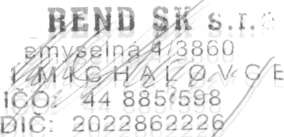 EUROTPri: 071 a;Vystavila: Ing. Milan KimákDodávateľ: IČO: 44 885 598FAKTÚRA č. 120501FAKTÚRA č. 120501EUROTREND SK s.r.o.Konštatný symbol: 0308Priemyselná 1/3860071 01 MichalovceOdberateľ:Odberateľ:IČO: 355 422 25Peňažný ústav: SLSP, a. s Číslo účtu/kód: 0553323766 / 0900Základná škola Budkovce 355Základná škola Budkovce 355DIČ: 2022862226072 15 BUDKOVCE072 15 BUDKOVCEObjednávka č./dátum: ZoD č. E/2012/03/01DIČ:2021637046Dátum vyhotovenia:25.05.2012Spôsob dopravy: dodávate!Dátum splatností:25.06.2012Forma úhrady: prevodný príkazDaňová povinnosť:25.05.2012Fakturujeme VámMJMJPočetCena za MJ Cena spolu DPH 20 % _ ... MJ r Cena celkomPočetCena za MJ Cena spolu DPH 20 % _ ... MJ r Cena celkomZáklad DPHDPHCelkomV sadzbe 20%0,000,000,00Oslobodené0,000,000,00Mimo DPH0,000,000,00Celkom0,000,00| 6 997,10 EUR